Monday HOMEWORK, November 17		Name								Write eight million, two hundred ninety-eight thousand, two hundred forty-seven and nineteen millionths in STANDARD FORM.  								Ms. Talley used 133 yards of cloth to make window curtains.  She made 7 curtains and used the same amount of cloth for each curtain.  Exactly how many yards of cloth did Ms. Talley use for each curtain?		Circle the correct answer. 	9.14   ( ˃  ˂  =)  9 Arrange in order from least to greatest.  0.65, , , 0.4   					Find the quotient of 372 ÷ 7.  					Tuesday HOMEWORK, November 18		Name								Mrs. Coble has a book with 364 pages.  There are 14 chapters in her book.  Each chapter has the same number of pages.  How many pages are in each chapter of Mrs. Coble’s book?  What mixed number is equivalent to  ?  								Find the product of 852 x 6.   				Ms. Hatcher placed an order for 225 DMS hoodies.  She can fit 10 hoodies into a bag. How many full bags will Ms. Hatcher have?  			  	How many hoodies will be left over?  			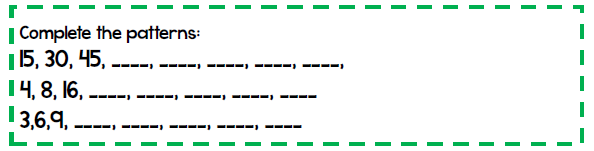 Wednesday HOMEWORK, November 19		Name							A restaurant wants to buy 672 plastic forks.  The forks come in packs of 12. How many packs will they need to buy?  				A grocery store boxes oranges in cartons of 36 each.  They have received 156 cartons this year.  How many total oranges has the store received this year?  				List the first 5 multiples of 8.	  					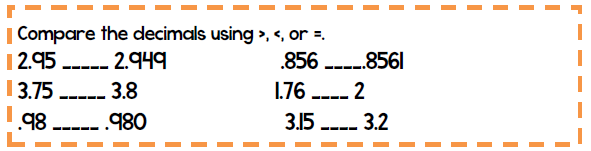 Thursday HOMEWORK, November 20		Name							A bakery has 245 dozen cupcakes.  How many individual cupcakes are there?  		(Hint:  There are 12 in a dozen.)   			A tour group has $784 to spend on tickets.  If each ticket costs $7, how many tickets will the group be able to buy?  Write a fraction equivalent to 32.4.  			  Can you name another equivalent fraction for 32.4?  			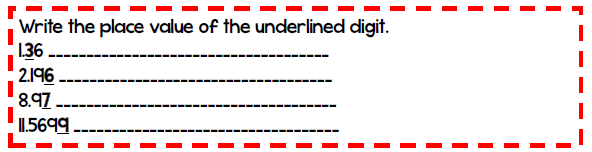 